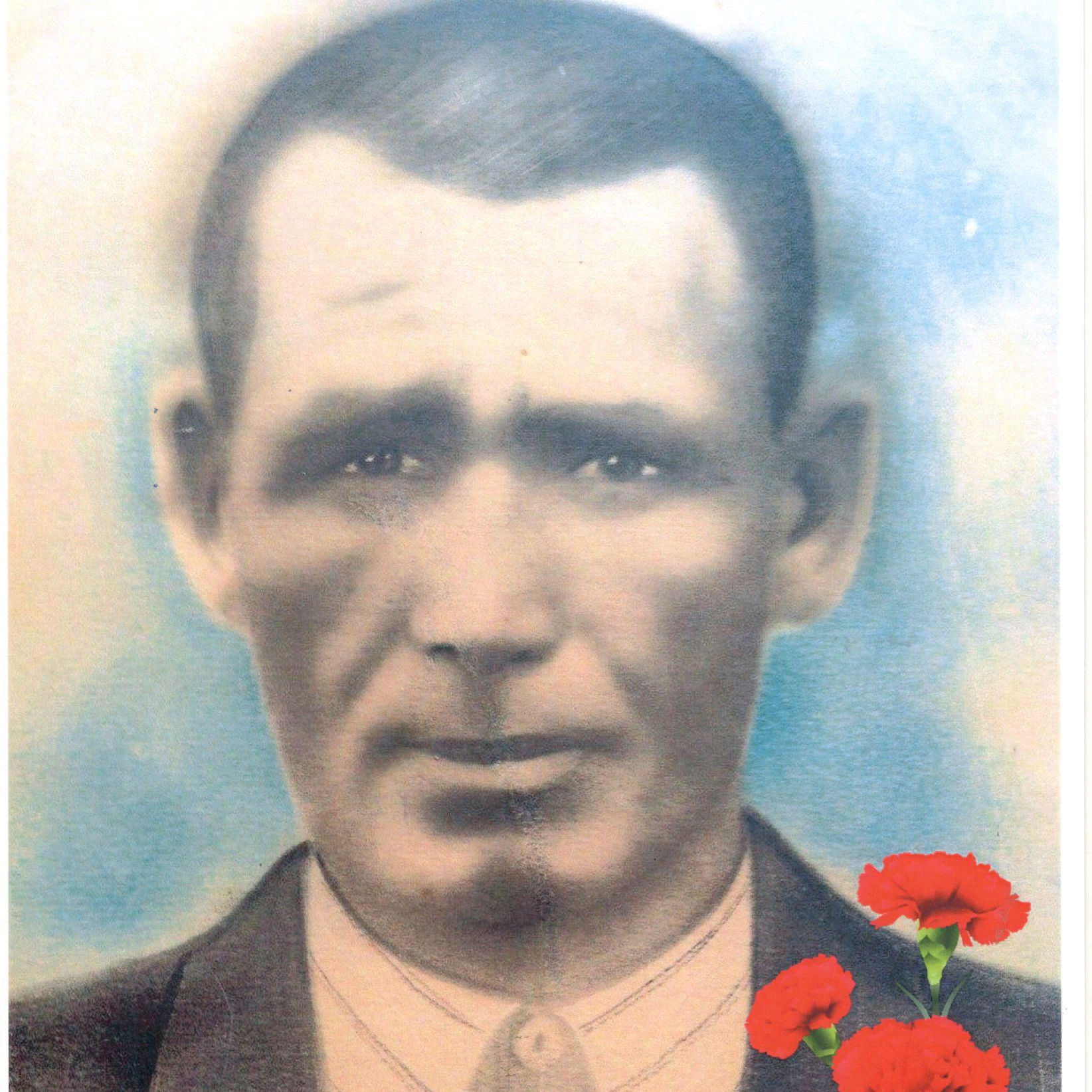 ХусаиновИлач Минаевич1900-12.10.1942